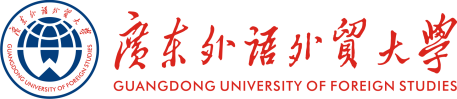 附件1第五届岭南翻译教学与研究学术研讨会会议回执论文摘要姓名性别职务职称 学历是否住宿入住日期退房日期住宿要求手机邮箱QQ号码微信ID工作单位通讯地址邮政编码中文标题英文标题作者中文摘要中文摘要关键词关键词英文摘要英文摘要关键词关键词